~ April 2016 ~~ April 2016 ~~ April 2016 ~~ April 2016 ~~ April 2016 ~~ April 2016 ~~ April 2016 ~SunMonTueWedThuFriSat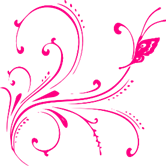 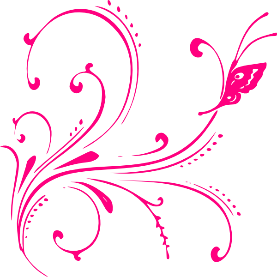 Keep America Beautiful Month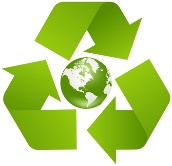 Keep America Beautiful Month1 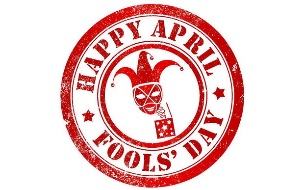 April Fool’s Day2 3 4 Drop In Monday10-3Please bring a lunch.No Transportation Provided5 Social Skills11-2Please bring a lunch6 On This Day In HistoryCurrent EventsIndividual Goals11-2Please bring a lunch7 Activity Calendar Planning11-2Lunch provided!8 9 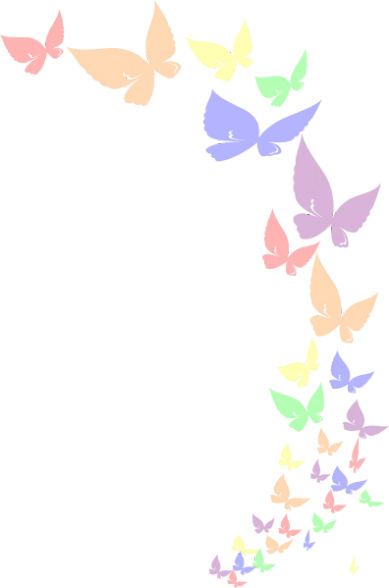 10 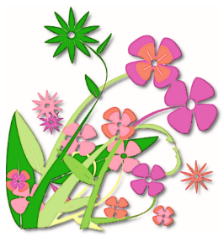 11 Drop In Monday10-3Please bring a lunch.No Transportation Provided12 State Park11-2Please bring a picnic lunch.13 On This Day In HistoryCurrent EventsIndividual Goals11-2Please bring a lunch14 Craft Day 11-2Please bring a lunch15 16 17 18 Drop In Monday10-3Please bring a lunch.No Transportation Provided19 Social Skills11-2Please bring a lunch20 On This Day In HistoryCurrent EventsIndividual Goals11-2Please bring a lunch21 BI Support Group12-?22 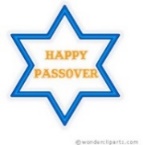 Passover beginsEarth DaySpring Fling at ADC23 24 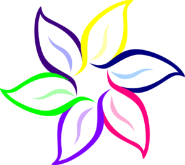 25 Drop In Monday10-3Please bring a lunch.No Transportation Provided26 Open Forum Discussion11-2Please bring a lunch27 Staff Meeting No Activity28 Bowling11-2Lunch at Taco Bell$$29 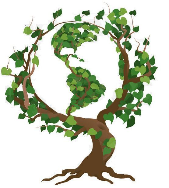 Arbor Day30 